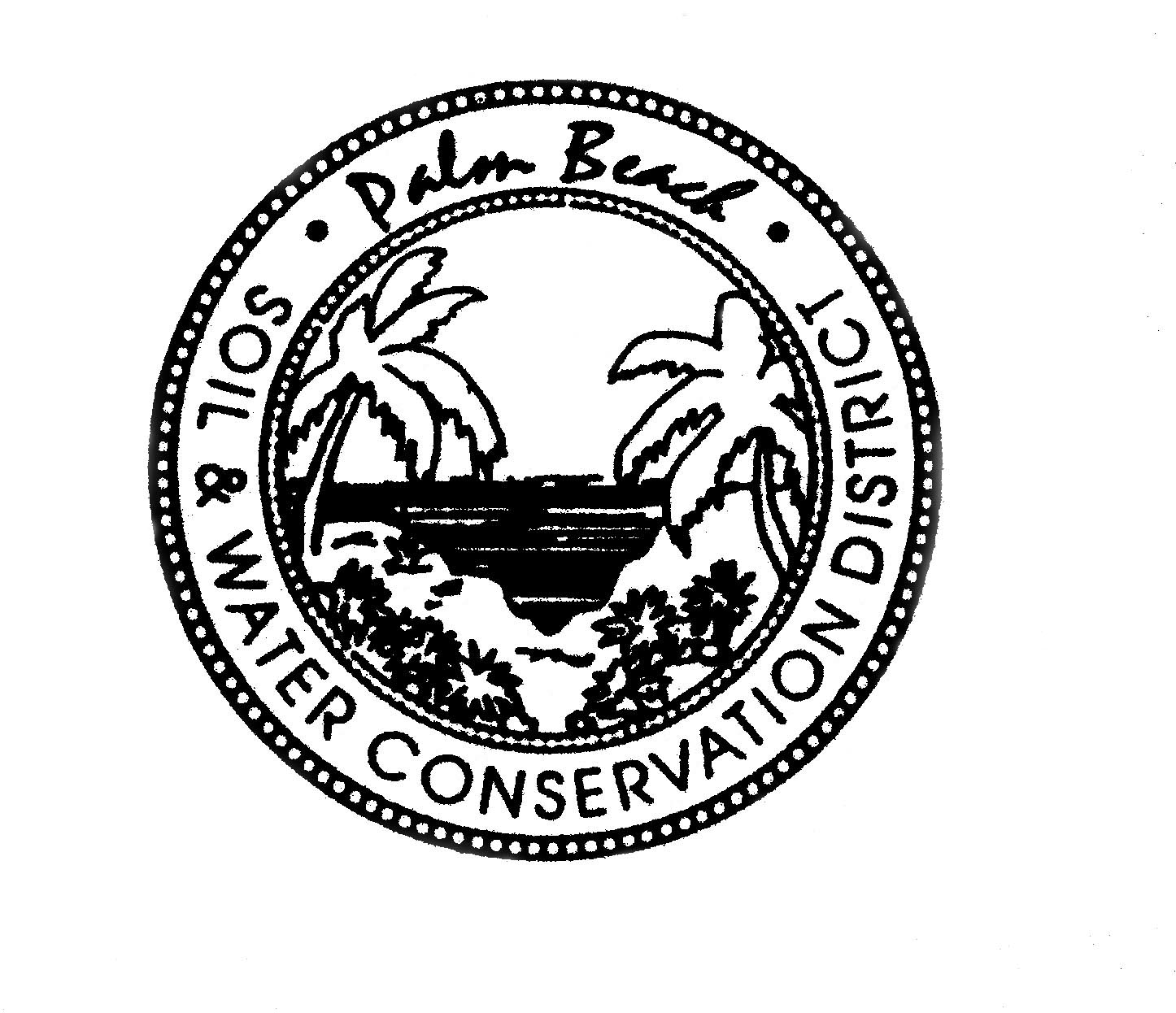 AGENDAPALM BEACH SOIL & WATER CONSERVATION DISTRICT BOARD OF GOVERNING SUPERVISORS MEETING Main Library – Multipurpose Room 3650 Summit Blvd., WPB, FL 33406 February 25, 2021 at 1PMPart of this meeting may be conducted as a video or teleconference in order to permit maximum participation of Board members (Section, 120.54(5)(b)2).  The Board may take official action at this meeting on any item appearing on this agenda and on any item that is added to this agenda as a result of a change to the agenda approved by the presiding officer of the meeting pursuant to Section 120.525, Florida Statutes.  The order of items appearing on the agenda is subject to change during the meeting and is at the discretion of the presiding officer.  1.	CALL TO ORDER	A   Roll Call	B   Invocation	C   Pledge of Allegiance	D   Agenda ApprovalSECRETARY’S REPORT   *Approval of November Meeting Minutes   *Approval of January Meeting MinutesTREASURER’S REPORTSTAFF REPORTS   A   David DeMaio    B   Laura Bloom   C   Ramon Santiago   D   Robert PerezUSDA/NRCS OLD BUSINESS*Seat 1 NEW BUSINESS*Treasurer Resolution*Board Meetings – Physical QuorumDISCUSSION ITEMSPUBLIC COMMENTSADJOURNMENT	*DENOTES ACTION ITEM